Location250 Bryant Ave. Courtyard Entrance (White Plains NY) - Week Nights        or Saturdays   										   Week Days     PERSONAL INFORMATION DATE: ___________________________________________________________________________LAST NAME: _________________________________ FIRST NAME: _________________________STREET ADDRESS: _______________________________________________________________CITY: ____________________________________________________________________________STATE: ________________________________	ZIP CODE: ________________________________HOME PHONE: ________________________	CELL PHONE: _____________________________EMAIL ADDRESS: _________________________________________________________________DATE OF BIRTH: _______________________		SOCIAL SECURITY #: ___________________EDUCATIONYRS OF HIGH SCHOOL: ______________________ (PLEASE ATTACH GED OR HS DIPLOMA) YRS OFCOLLEGE: ____________ DEGREE:________________________  MAJOR: __________________	COLLEGE ATTENDED: _____________________________________________________________________	GRADUATE						      COLLEGE	DEGREE:___________________________________  ATTENDED:__________________________________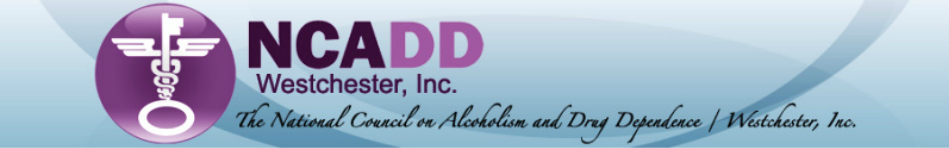 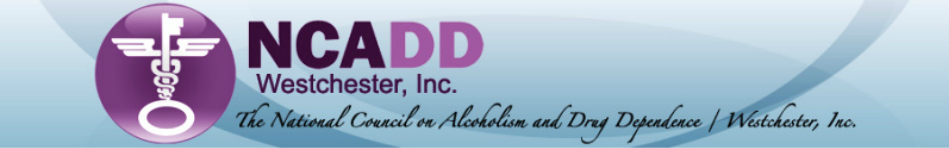 WORK EXPERIENCE OCCUPATION: _________________________________________________________________EMPLOYER: ___________________________________________________________________ADDRESS: ____________________________________________________________________CITY: _________________________________________________________________________PHONE: __________________________	STATE: ___________	ZIP CODE: ___________REFERENCES (PLEASE PROVIDE 3 PERSONAL AND/OR PROFESSIONAL REFERENCES) NAME: ___________________________________	RELATIONSHIP: __________________ADDRESS: ___________________________________________________________________PHONE: __________________________________	E-MAIL: ___________________________NAME: ____________________________________	RELATIONSHIP: ___________________ADDRESS: ___________________________________________________________________PHONE: ________________________________	E-MAIL: ___________________________NAME: ___________________________________	RELATIONSHIP: ___________________ADDRESS: ____________________________________________________________________PHONE: ________________________________	E-MAIL: ___________________________PERSONAL ESSAYPlease Prepare a personal essay to include a statement of why you want to attend this program. Include any autobiographical information that might be pertinent to your desire to work in the addiction field.Email: info@ncaddwestchester.org			Fax: 914-949-8506ESSAY:Email: info@ncaddwestchester.org			Fax: 914-949-8506